WHAT TO BRINGBe sure to bring the following:Valid photo IDSocial Security cards or ITIN cards for all persons on the returnW2 forms for all employment during 2022Interest and dividend statementsAll 1099 forms received, including 1099 SSA from the Social Security Administration Unemployment income forms (1099-G)Education expense receipts and Form 1098 TChild Care receipts, along with provider’s address and Social Security number/employer identification numberReal estate property tax receipts or rent paidLandlord name and addressBank routing number and account number for direct depositCopy of last year’s tax return (not required but helpful to have)Charitable giving receipts (taxpayers can deduct up to $300 in CASH ONLY charitable contributions)* Free tax preparation services are not available if, in 2022 you purchased Healthcare through the Marketplace (1095-A), owned/sold rental property, owned/sold a business or bought/sold stocks, bonds, or mutual funds.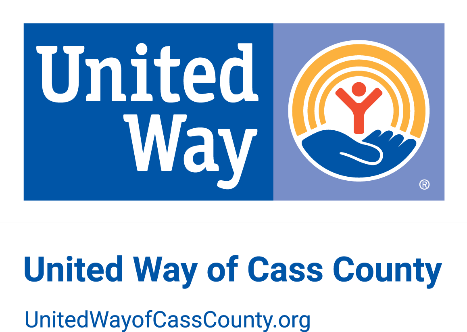 